Черниенко Александр ГеоргиевичExperience:Documents and further information:всеPosition applied for: Able SeamanDate of birth: 21.09.1981 (age: 36)Citizenship: UkraineResidence permit in Ukraine: NoCountry of residence: UkraineCity of residence: OdessaPermanent address: 8 марта /5  линия дом 5E-Mail: www yakor81@mail.ruU.S. visa: NoE.U. visa: NoUkrainian biometric international passport: Not specifiedDate available from: 24.01.2009English knowledge: ModerateMinimum salary: 1000 $ per monthPositionFrom / ToVessel nameVessel typeDWTMEBHPFlagShipownerCrewingAble Seaman26.09.2006-19.06.2007UYKANShuttle Tanker3000-UACHTFmanchester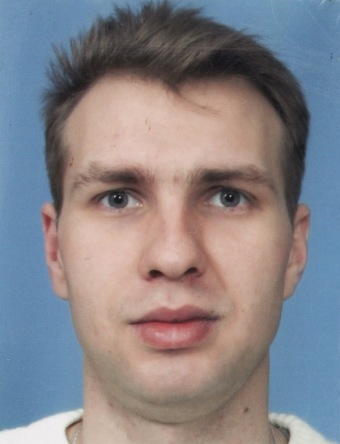 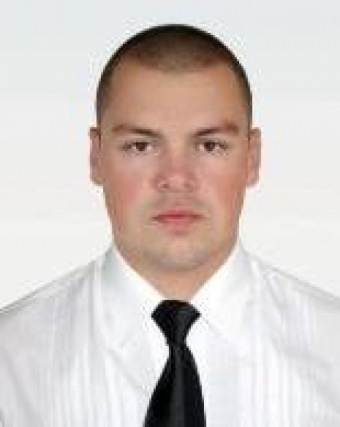 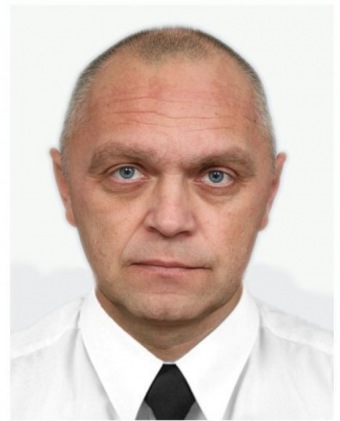 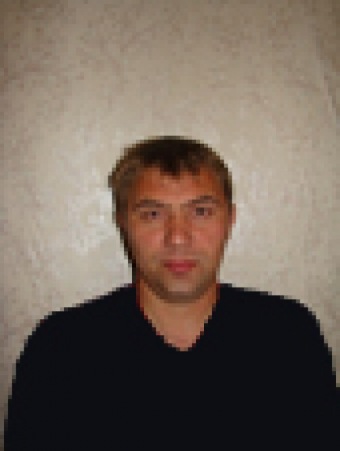 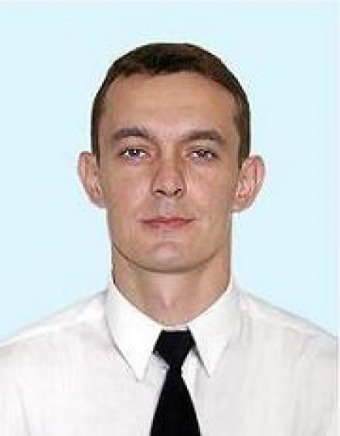 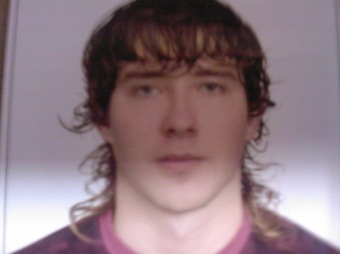 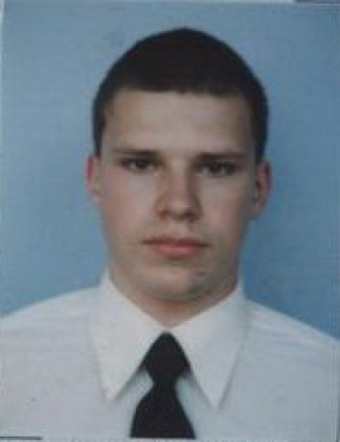 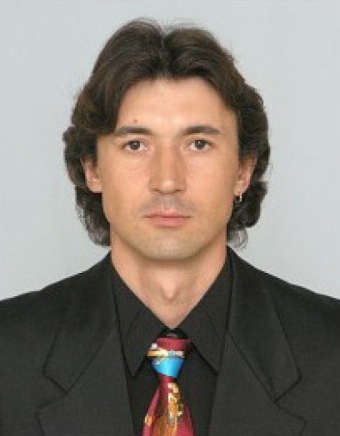 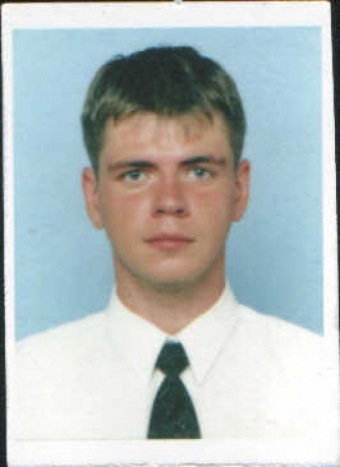 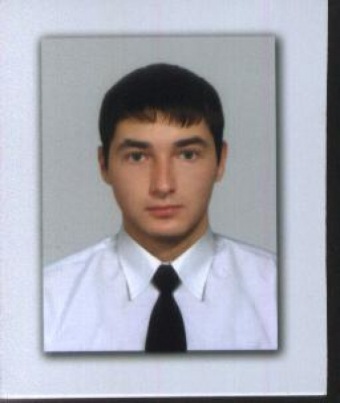 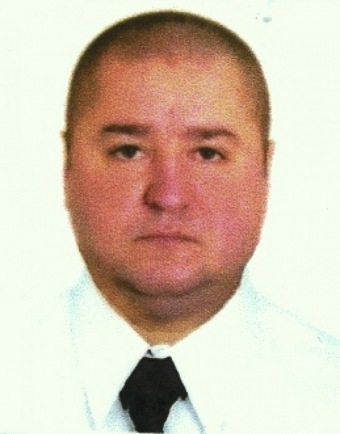 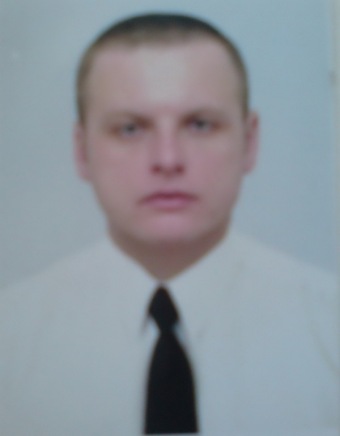 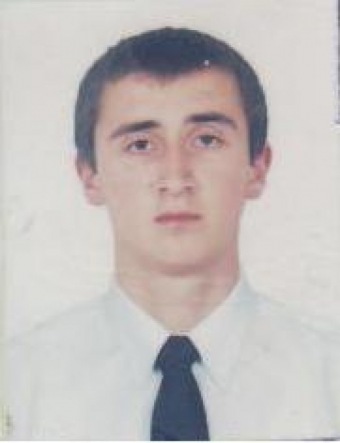 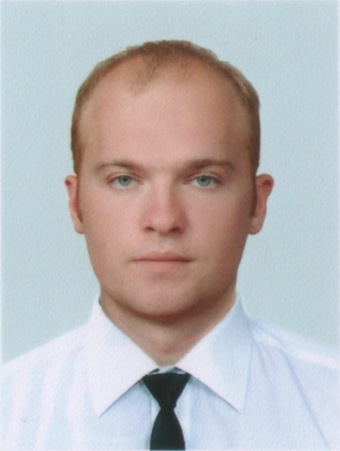 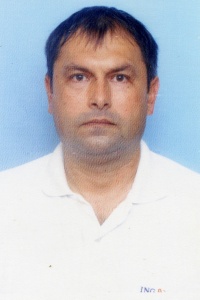 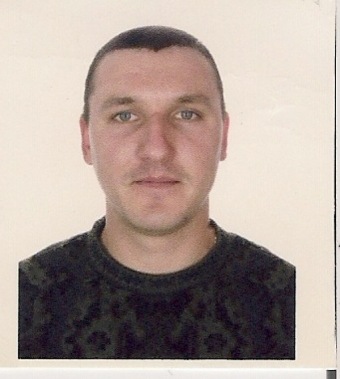 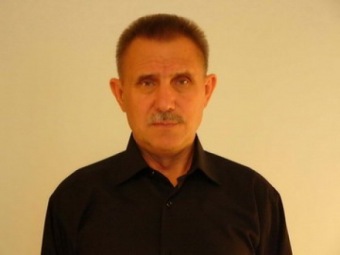 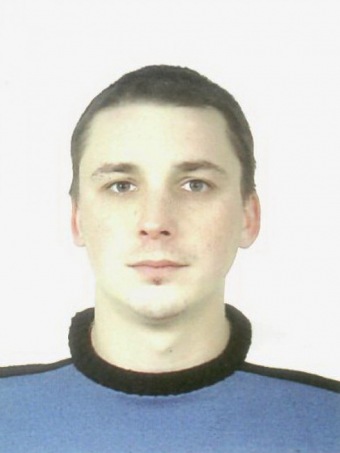 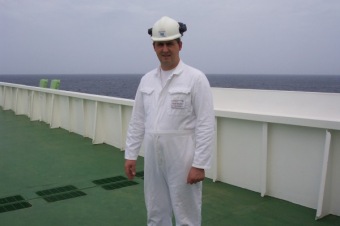 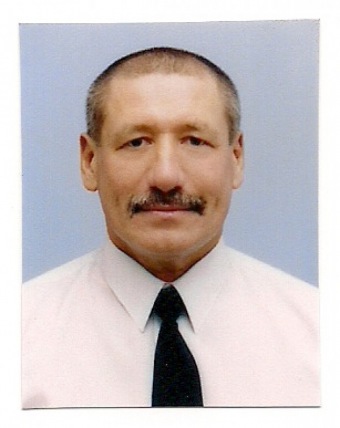 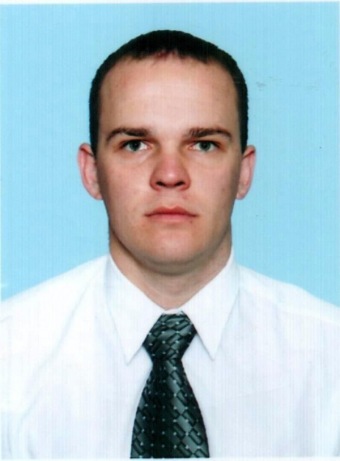 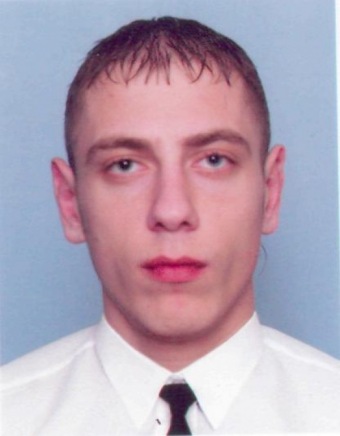 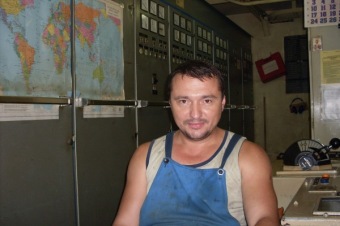 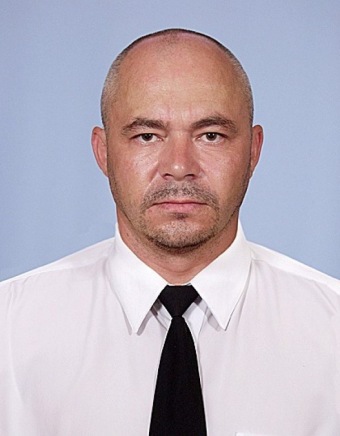 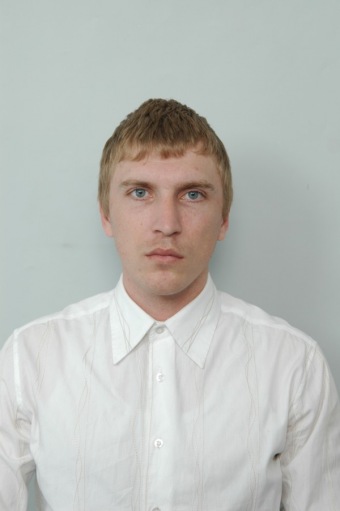 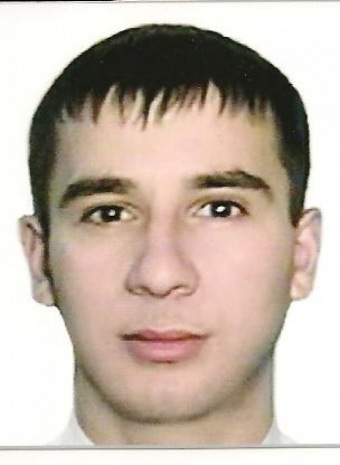 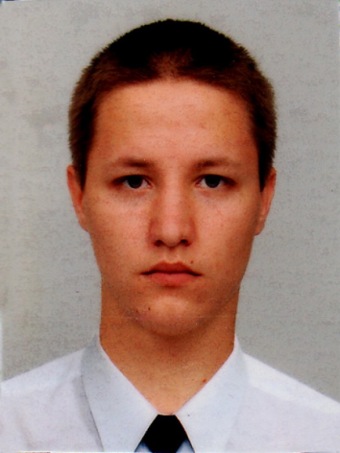 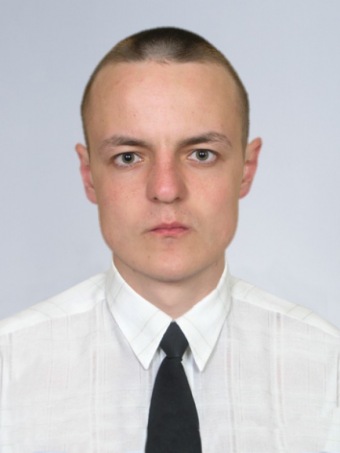 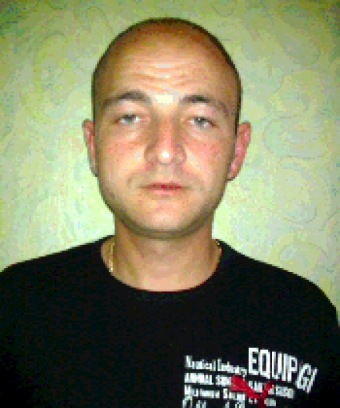 